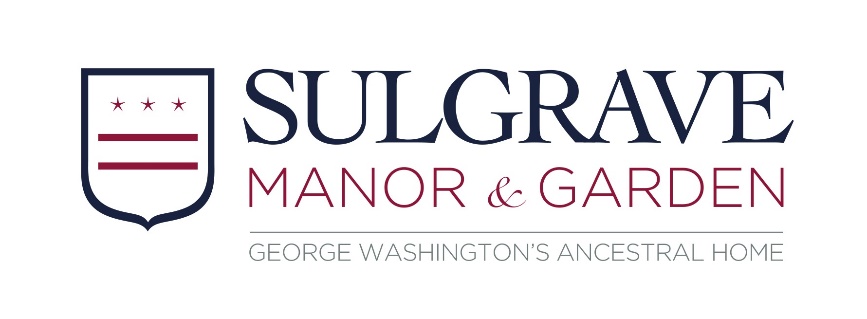 Volunteer Role Description: Garden VolunteersAbout UsSulgrave Manor is a popular heritage attraction located in the lovely village of Sulgrave. The Manor is a fine example of a Tudor and Georgian house which was built and lived in by the direct ancestors of George Washington, the first President of the USA. The gardens were designed by Sir Reginald Blomfield in the 1920s and are a mix of formal Tudor and fashionable Arts & Crafts styles.About The RoleThe extensive gardens include a parterre, herb garden and lawns surrounded by herbaceous borders, an orchard and Tudor vegetable garden. Volunteers help our Head Gardener and Gardener to maintain and develop all areas of the garden. During opening hours (Thursdays, Fridays and Sundays, April to September) garden volunteers may also answer visitor queries, or give talks and guided tours. By getting involved, you could…Become part of a dedicated and friendly teamLearn about this unique garden and share its storiesUse and develop your skills in horticulture, plant husbandry and plant identification Have the opportunity to make a real difference to our visitor experienceWhat’s involved?Increasing your knowledge of Sulgrave Manor and Gardens, to bring it to life for our visitors.Carrying out planting and maintenance using tools and machinery (training provided)Becoming familiar with and following our policies at all times (including Health and Safety This role will suit you if you…Enjoy working outside and gardeningAre interested in gardens and/or garden historyEnjoy meeting new people and being part of a teamExtra InformationAccessibility: The garden is at low level, so you will need to be able to bend and reach down.Expenses: We’ll cover agreed travel expenses between home and Sulgrave Manor. Hours and frequency:  at least one day per week or fortnight (Monday-Friday, 10:00-3:00).Find out moreTo find out more information or to apply please contact Darren Minney on darren.minney@sulgravemanor.org.uk or 01295 760205.